اطلاعیه مهم پذیرش بدون آزمون  کارشناسی ارشد 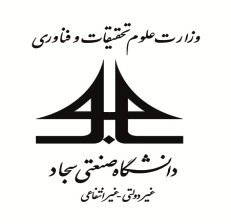 دانشگاه صنعتی سجاد                         دستورالعمل اجرایی شماره 5999 مورخ 23/2/1399 دانشگاه صنعتی سجاد در اجراي دستورالعمل اجرایی "پذیرش بدون آزمون استعدادهای درخشان در دوره تحصیلی کارشناسی ارشد" وزارت علوم، تحقيقات و فناوري از بين فارغ التحصيلان و دانشجويان واجد شرايط جهت ادامه تحصيل در مقطع کارشناسی ارشد بدون آزمون برای سال تحصیلی 1400-1399 دانشجو مي‏پذيرد.شرایط متقاضیان پذیرش در دوره کارشناسی ارشد:دانشجویان دوره کارشناسی پیوسته که پذیرش آنها در مقطع کارشناسی با آزمون بوده و پس از گذراندن شش نیمسال تحصیلی با گذراندن حداقل 105 واحد درسی به لحاظ میانگین کل جزء 15درصد برتر دانشجویان هم⁪رشته و هم⁪ورودی خود باشند و حداکثر در مدت 8 نیمسال تحصیلی دانش⁪آموخته شوند.(در صورت عدم تکمیل ظرفیت، پذیرش دانشجویان دانشگاه صنعتی سجاد که جزء25 درصد برتر باشند نیز قابل بررسی است.)پذیرش برای سال تحصیلی بلافاصله پس از دانش آموختگی و صرفاً برای یک بار امکان پذیر است.رشته هاي کارشناسی ارشد داير در دانشگاه صنعتی سجاد:زمان ارائه درخواست متقاضیان حداکثر تا 10/6/99 مدارک: 1- تکمیل فرم معرفی نامه دانشجوی ممتاز از دانشگاه محل تحصیل (فرم شماره 1 پیوست )    2 -ریزنمرات تائید شده     3-اسکن کارت ملی و شناسنامه                                                                                                                                                         								                                                                      دانشگاه صنعتی سجاد  ارسال مدارک  در سایت دانشگاه صنعتی سجاد به آدرس :.....................................                                                                                                          6/5/1399                                                                              بنام خدا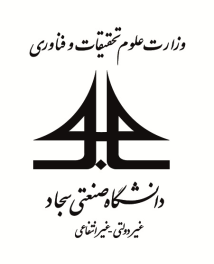                               گواهی دانشجوی ممتاز مقطع کارشناسی                       ویژه متقاضیان پذیرش در دوره کارشناسی ارشد بدون آزموناز: دانشگاه/ موسسه آموزش عالی ........................به : معاونت آموزشی دانشگاه صنعتی سجادگواهی می‏شود آقای/خانم .....................................فرزند .................. با کد ملی ....................................... شماره سریال شناسنامه ........................... دانشجوی ترم آخر  / دانش آموخته  رشته ...........................................گرایش ............................ ورودی نیمسال اول  دوم  سال تحصیلی.................. پذیرش با آزمون  با سوابق تحصیلی در مقطع کارشناسی پیوسته این دانشگاه / موسسه آموزش عالی بوده وتاریخ فراغت از تحصیل وی:(ویژه دانشجویان ترم آخر) حداکثر تا 31/6/1399 خواهد بود (ویژه دانش آموختگان)تاریخ فراغت ازتحصیل وی روز ........ ماه ......... سال ............. می‏باشد.ونامبرده در بین ................ نفر از دانشجویان هم رشته و هم ورودی خود تا پایان ترم ششم با گذراندن ........... واحد و کسب معدل .................رتبه ........... را احراز نموده وجزء پانزده درصد برتر دانشجویان هم رشته و هم ورودی در این دانشگاه /موسسه آموزش عالی می‏باشد وحداکثر در مدت هشت نیمسال تحصیلی دانش آموخته شده یا خواهد شد.                                                                                                 معاون آموزشی دانشگاه/موسسه آموزش عالی                                                                                                         نام ونام خانوادگی، امضا ومهراینجانب .........................................................متقاضی پذیرش بدون آزمون در رشته/گرایش :اولویت اول : .................................................................                    اولویت دوم : ..................................................................          بوده وتعهد می‏نمایم که تا تاریخ 31/6/1399 فارغ‏التحصیل شوم.                               							   نام ونام خانوادگی متقاضی /تاریخآدرس محل سکونت:شماره تماس:مقطع كارشناسي ارشدمهندسي برق –مدارهای مجتمع الکترونیک مهندسي برق – مخابرات سیستممهندسي برق–سیستم‏های  قدرتمهندسی برق – کنترلمهندسی برق-مخابرات امن و رمزنگاریمهندسي برق–سیستم‏های  الکترونیک دیجیتالمهندسي برق–برنامه ریزی و مدیریت سیستمهای انرژی الکتریکیمهندسی پزشکی-بیوالکتریکمهندسي صنايع – بهینه‏سازی سیستم‏هامهندسی صنایع –سیستم‏های کلان مهندسی کامپیوتر – نرم‏افزار مهندسی کامپیوتر- هوش مصنوعی و رباتیکزمهندسی کامپیوتر – رایانش امنمهندسی کامپیوتر – شبکههای کامپیوتریمهندسی عمران – مدیریت ساختمهندسی عمران – سازهمهندسی عمران-ژئوتکنیکمهندسی عمران- زلزلهمهندسی مواد و متالورژی – شناسایی و انتخاب مواد مهندسیمهندسی مکانیک- تبدیل انرژی